UNIVERSIDAD NACIONAL DE EDUCACIÓN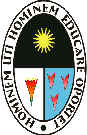 Enrique Guzmán y ValleLa CantutaAlma Máter del Magisterio NacionalRECTORADO FACULTAD DE CIENCIAS SOCIALES Y HUMANIDADESDEPARTAMENTO ACADÉMICO DE COMUNICACIÓN Y LENGUAS NATIVAS7a MARATÓN DE LECTURA 2017MANUEL VELÁZQUEZ ROJAS FICHA DE INSCRIPCIÓNINSTITUCIÓN EDUCATIVA					DISTRITO__________________________________________________   ___________________________DIRECCIÓNCORREO ELECTRÓNICO Y TELÉFONO________________________________________________________________________NOMBRE DEL DIRECTOR ________________________________________________________________________CELULAR Y CORREO ELECTRÓNICO DEL DIRECTOR________________________________________________________________________UNIVERSIDAD NACIONAL DE EDUCACIÓNEnrique Guzmán y ValleLa CantutaAlma Máter del Magisterio NacionalRECTORADO FACULTAD DE CIENCIAS SOCIALES Y HUMANIDADESDEPARTAMENTO ACADÉMICO DE COMUNICACIÓN Y LENGUAS NATIVAS7a MARATÓN DE LECTURA 2017MANUEL VELÁZQUEZ ROJAS FICHA DE INSCRIPCIÓNINSTITUCIÓN EDUCATIVA					DISTRITO__________________________________________________   ________________________CATEGORÍA A  (1° y 2° GRADOS)Grado	APELLIDOS Y NOMBRES							EDAD1° 	____________________________________________________________      _______	____________________________________________________________      _______2°	____________________________________________________________      _______	____________________________________________________________      _______Profesor(a)	asesor (a)_____________________________________________________________________________CATEGORÍA  B (3°, 4° y 5° GRADOS) Grado	APELLIDOS Y NOMBRES 							EDAD	3°	____________________________________________________________       _______ 	____________________________________________________________       _______4°	____________________________________________________________       _______	____________________________________________________________       _______5°	____________________________________________________________       _______	____________________________________________________________       _______ Profesor(a)	asesor (a)_____________________________________________________________________________  